Муниципальное общеобразовательное бюджетное учреждение Красноусольская башкирская гимназия-интернат имени Н.А. Мажитова  МР Гафурийский район Республики БашкортостанКонтрольно – измерительные материалыпо Информатикена уровень среднего общего образования ____10А____           (класс)срок реализации  1 год подготовлены: учителем информатикиI квалификационной категорииГильмановой Айгуль ФлюровнойКрасноусольский - 2021 год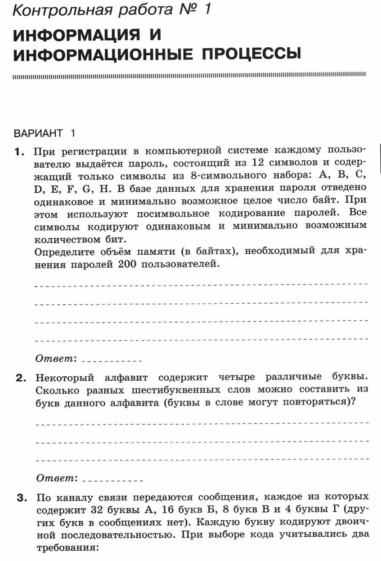 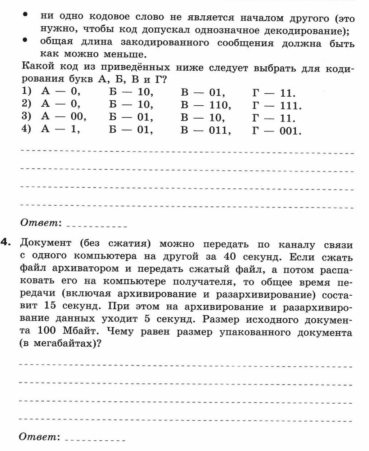 Ответы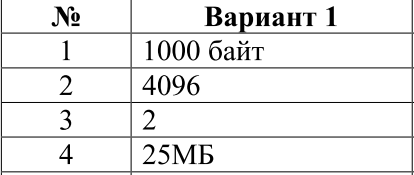 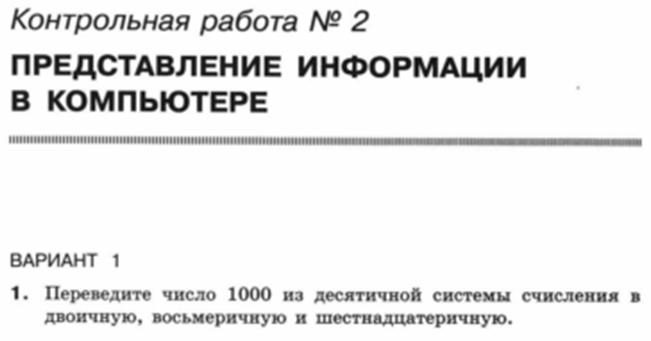 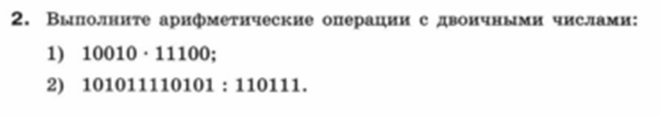 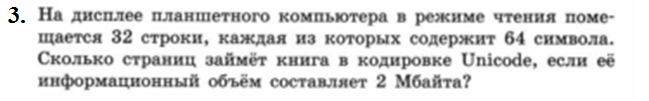 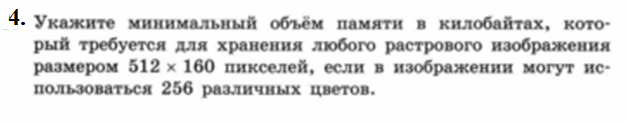 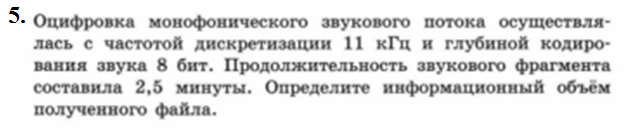 Ответы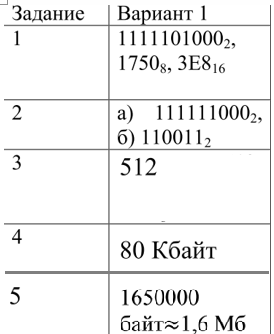 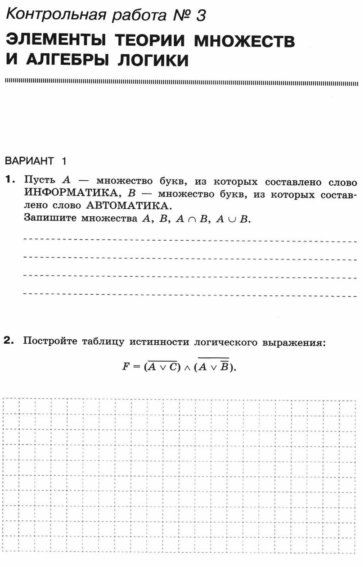 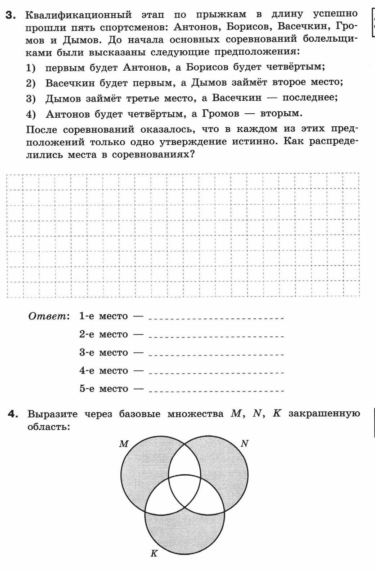 Ответы 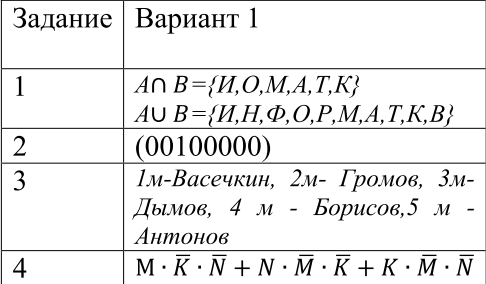 ОЦЕНКА КОНТРОЛЬНЫХ РАБОТ ПО ИНФОРМАТИКЕ Отметка «5» ставится, если ученик: 1) выполнил работу самостоятельно и без ошибок; 2) допустил не более одного недочета; 3) демонстрирует понимание способов и видов учебной деятельности по созданию информационного продукта — программного кода, графического изображения, компьютерной модели и др.; 4) владеет терминологией и может прокомментировать этапы своей деятельности и полученный результат. (Например, при изучении темы «Основы алгоритмизации и программирования» дает развернутые комментарии о действиях алгоритма, операторах в программе, возможных типах операндов и т. п.); 5) может предложить другой способ деятельности или алгоритм выполнения задания. Отметка «4» ставится, если ученик: выполнил работу самостоятельно и без ошибок; 2) допустил не более двух (для простых задач) и трех (для сложных задач) недочетов; 3) демонстрирует понимание способов и видов учебной деятельности по созданию информационного продукта — программного кода, графического изображения, компьютерной модели, текстового документа и др.; 4) может прокомментировать этапы своей деятельности и полученный результат. (Например, при изучении темы «Обработка текстовой информации» дает комментарии о выполненных действиях при форматировании документа: изменение интерлиньяжа, установление междустрочного интервала и т. п.); 5) затрудняется предложить другой способ деятельности или алгоритм выполнения задания. Отметка «3» ставится, если ученик правильно выполнил более 50% всех заданий и при этом: 1) демонстрирует общее понимание способов и видов учебной деятельности по созданию информационного продукта — программного кода, графического изображения, компьютерной модели, текстового документа и др.; 2) может прокомментировать некоторые этапы своей деятельности и полученный результат. Или при условии выполнения всей работы учащийся допустил: для простых задач — одну грубую ошибку или более четырех недочетов; для сложных задач — две грубые ошибки или более восьми недочетов. Сложным считается задание, которое естественным образом разбивается на несколько частей при его выполнении. Отметка «2» ставится, если ученик: 1) допустил число ошибок и недочетов, превышающее норму, при которой может быть выставлена оценка «3»; 2) правильно выполнил не более 10% всех заданий; 3) не приступил к выполнению работы. Муниципальное общеобразовательное бюджетное учреждение Красноусольская башкирская гимназия-интернат имени Н.А. Мажитова  МР Гафурийский район Республики БашкортостанКонтрольно – измерительные материалыпо Информатикена уровень среднего общего образования ____11А____           (класс)срок реализации  1 год подготовлены: учителем информатикиI квалификационной категорииГильмановой Айгуль ФлюровнойКрасноусольский - 2021 год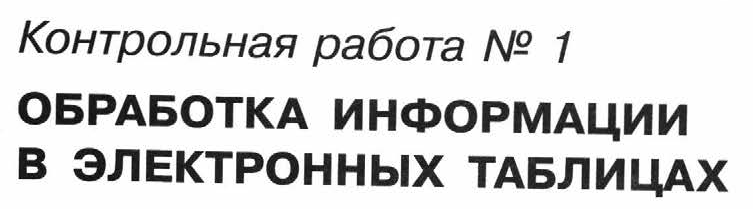 ВАРИАНТ 1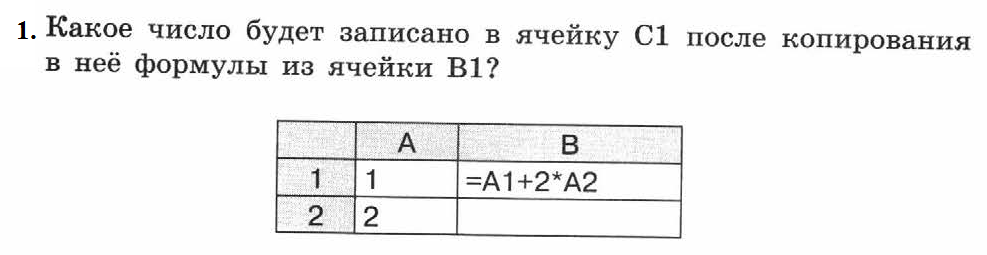 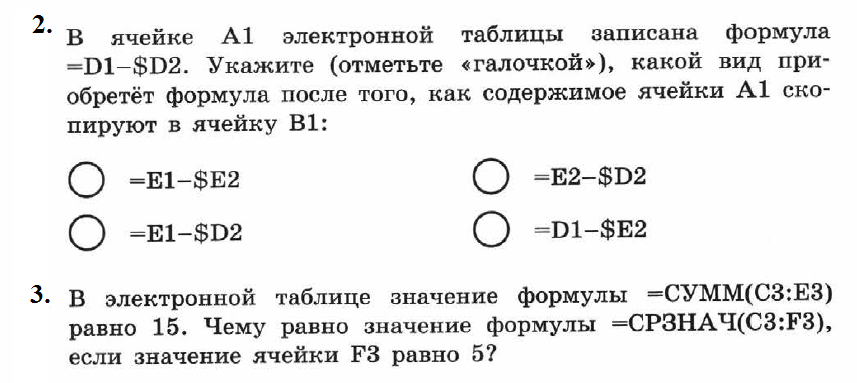 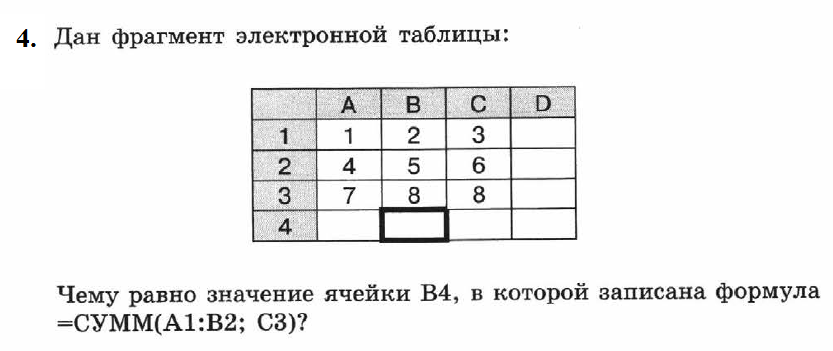 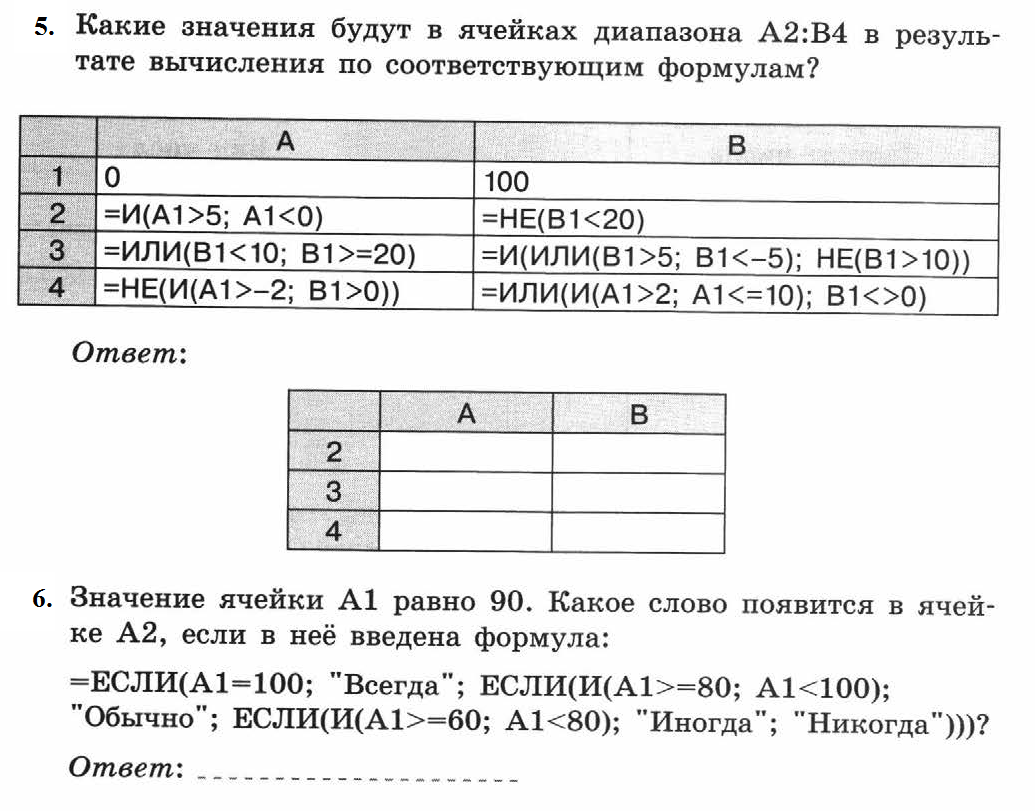 ВАРИАНТ 2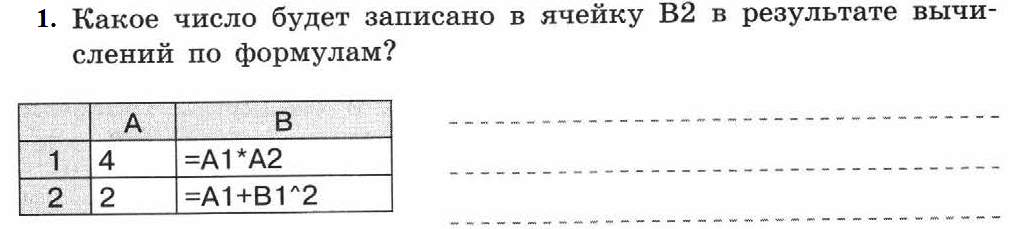 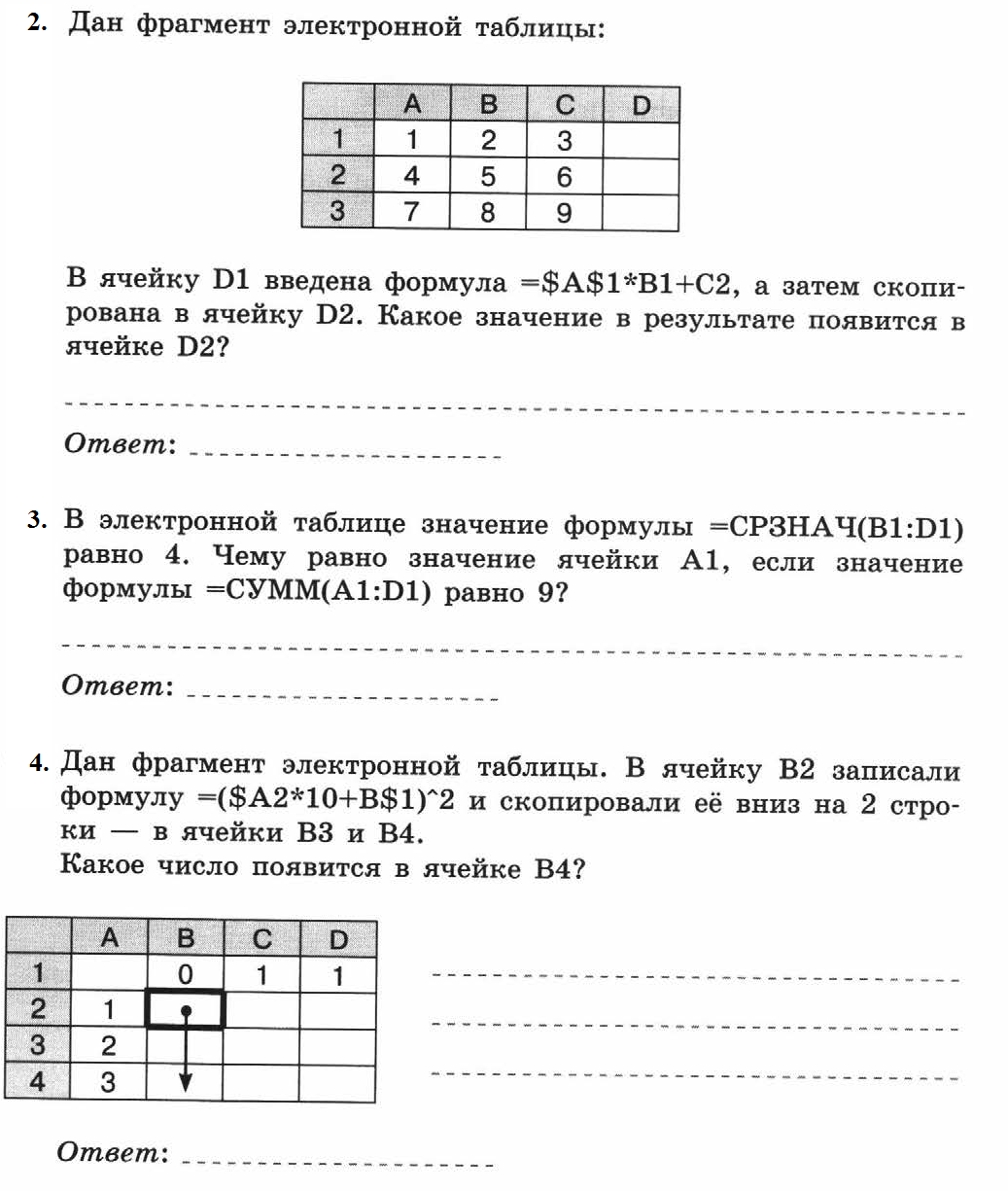 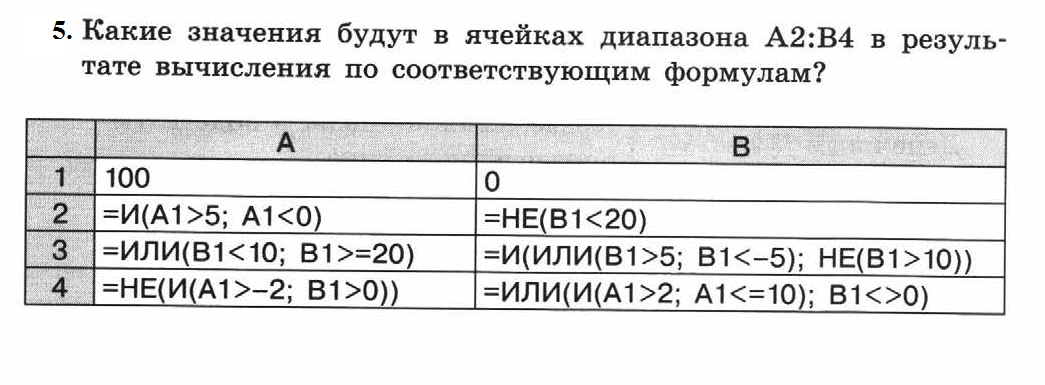 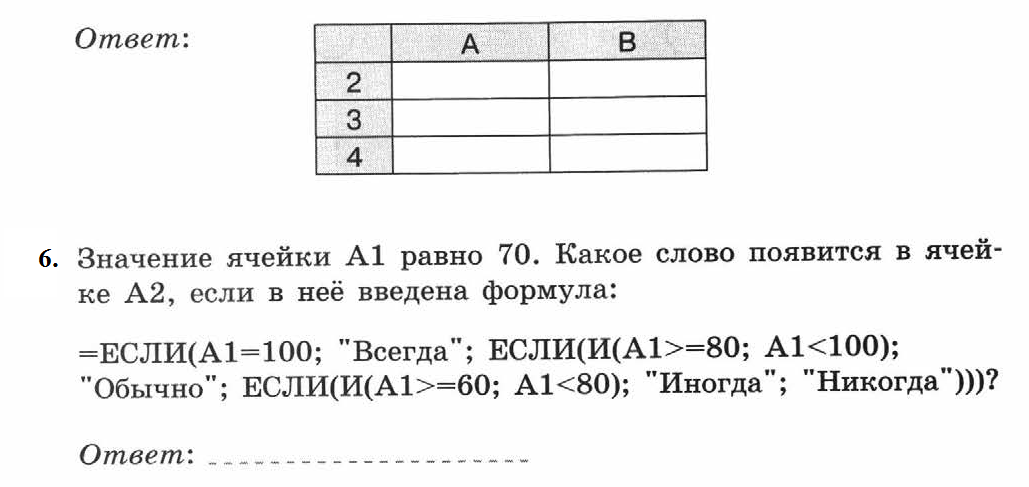 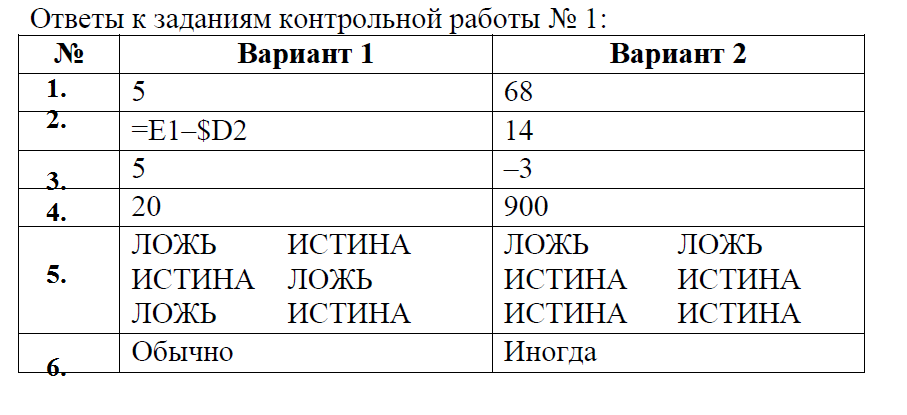 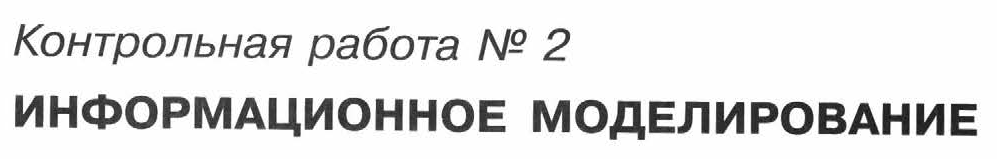 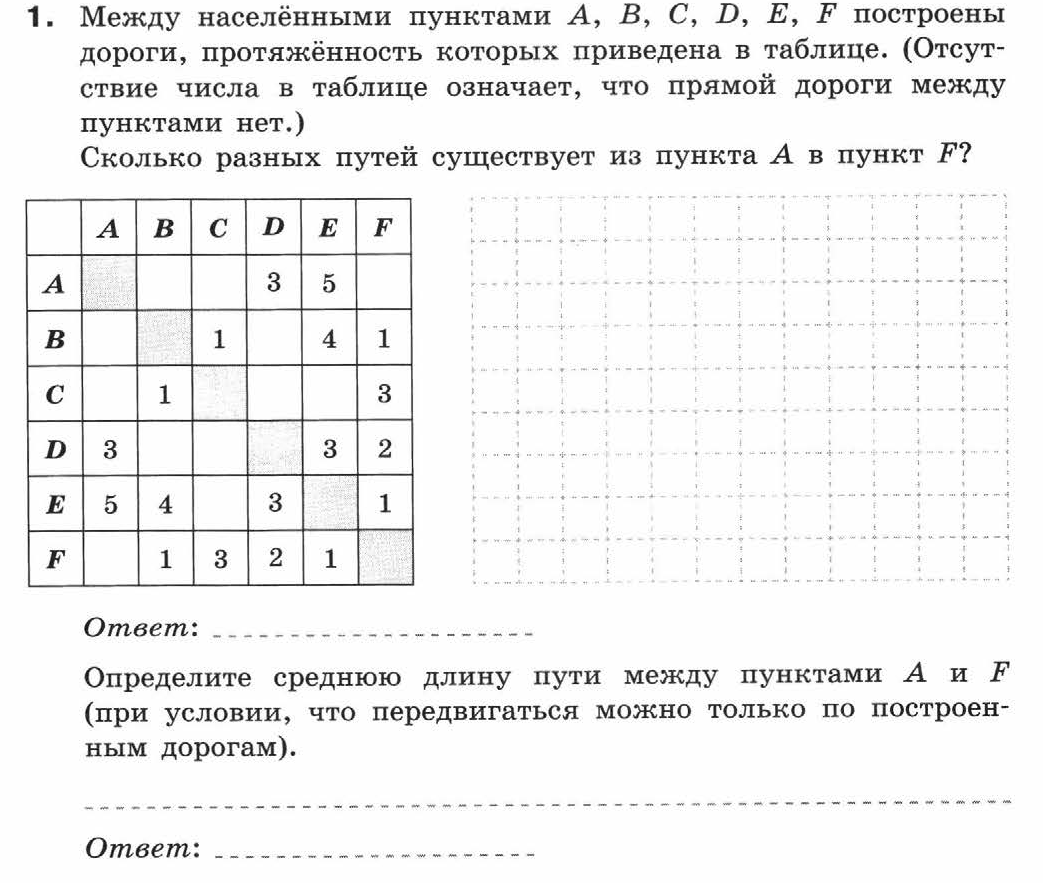 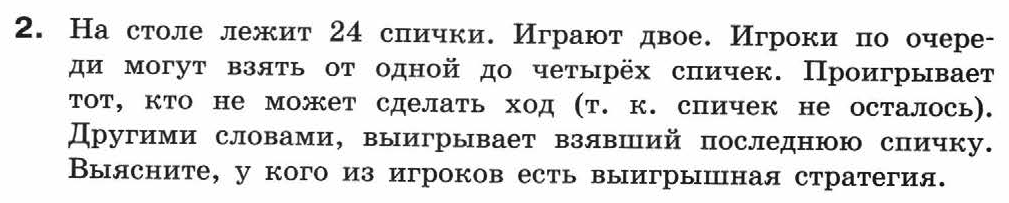 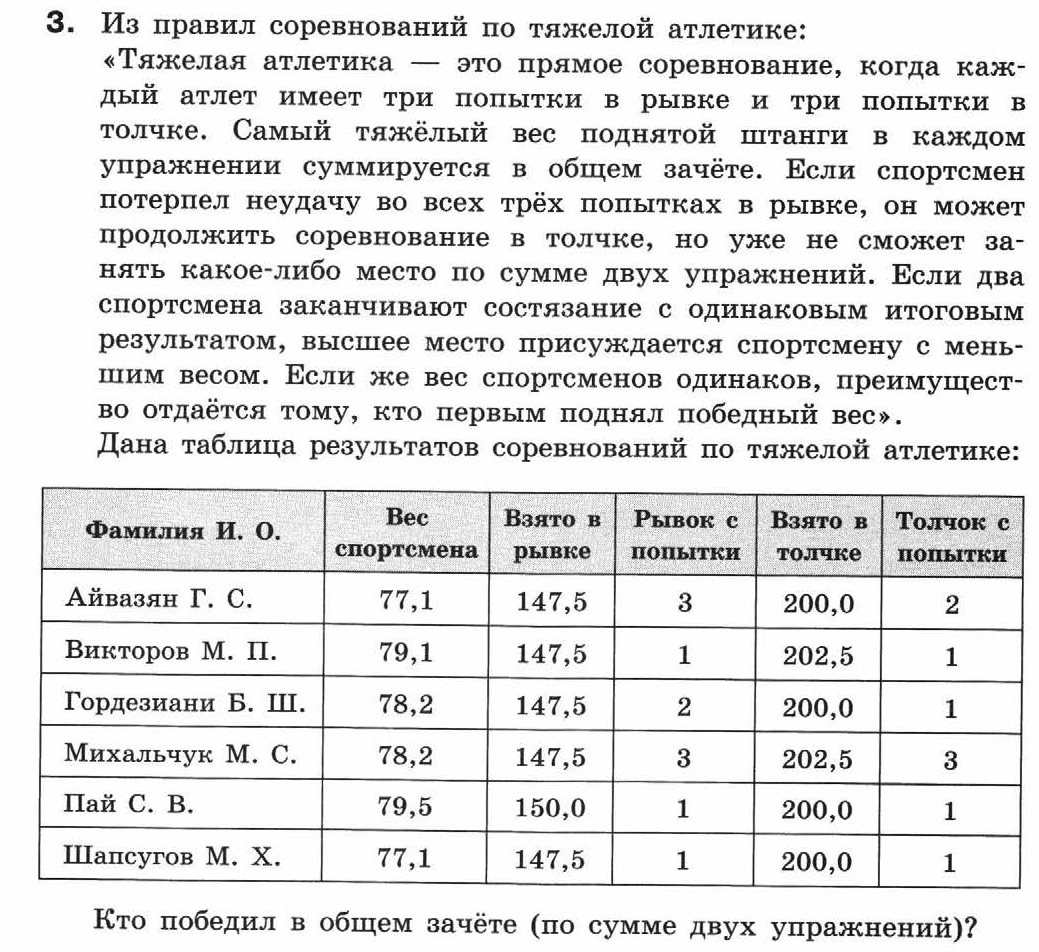 ОТВЕТЫ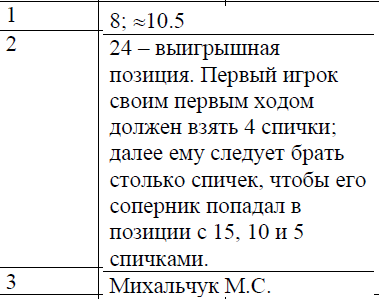 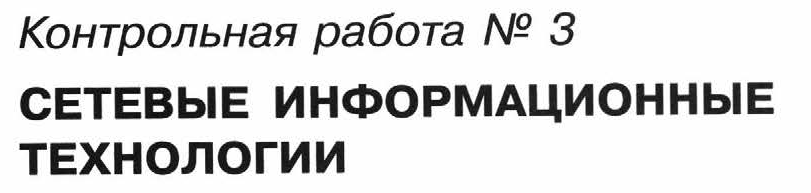 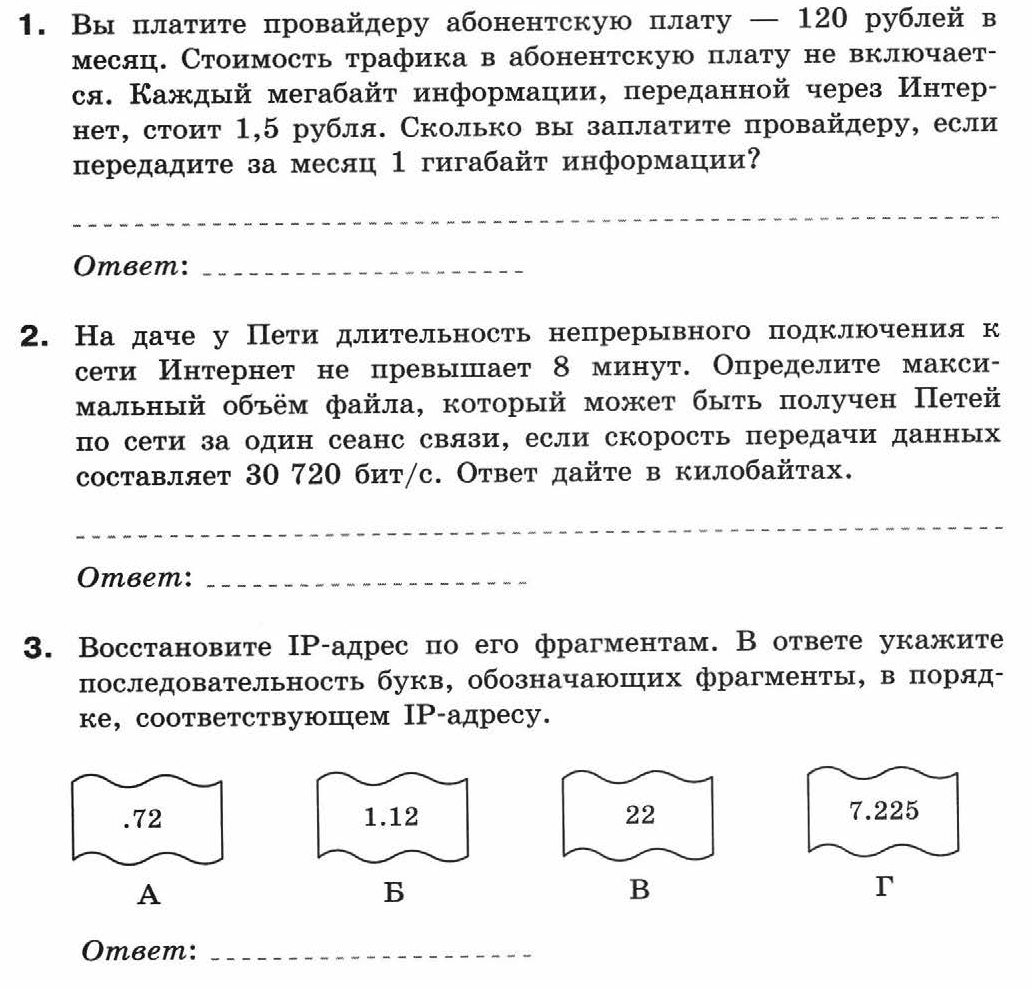 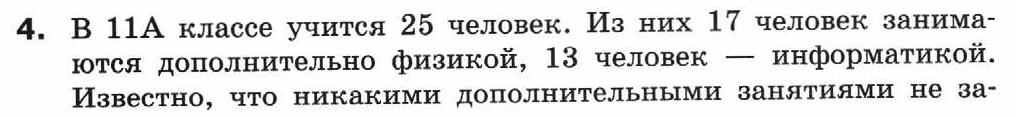 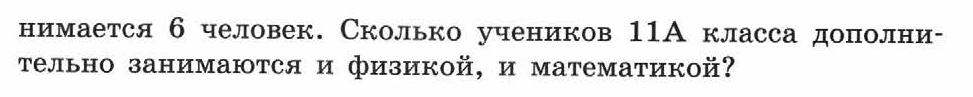 ОТВЕТЫ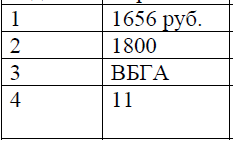 ОЦЕНКА КОНТРОЛЬНЫХ РАБОТ ПО ИНФОРМАТИКЕ Отметка «5» ставится, если ученик: 1) выполнил работу самостоятельно и без ошибок; 2) допустил не более одного недочета; 3) демонстрирует понимание способов и видов учебной деятельности по созданию информационного продукта — программного кода, графического изображения, компьютерной модели и др.; 4) владеет терминологией и может прокомментировать этапы своей деятельности и полученный результат. (Например, при изучении темы «Основы алгоритмизации и программирования» дает развернутые комментарии о действиях алгоритма, операторах в программе, возможных типах операндов и т. п.); 5) может предложить другой способ деятельности или алгоритм выполнения задания. Отметка «4» ставится, если ученик: выполнил работу самостоятельно и без ошибок; 2) допустил не более двух (для простых задач) и трех (для сложных задач) недочетов; 3) демонстрирует понимание способов и видов учебной деятельности по созданию информационного продукта — программного кода, графического изображения, компьютерной модели, текстового документа и др.; 4) может прокомментировать этапы своей деятельности и полученный результат. (Например, при изучении темы «Обработка текстовой информации» дает комментарии о выполненных действиях при форматировании документа: изменение интерлиньяжа, установление междустрочного интервала и т. п.); 5) затрудняется предложить другой способ деятельности или алгоритм выполнения задания. Отметка «3» ставится, если ученик правильно выполнил более 50% всех заданий и при этом: 1) демонстрирует общее понимание способов и видов учебной деятельности по созданию информационного продукта — программного кода, графического изображения, компьютерной модели, текстового документа и др.; 2) может прокомментировать некоторые этапы своей деятельности и полученный результат. Или при условии выполнения всей работы учащийся допустил: для простых задач — одну грубую ошибку или более четырех недочетов; для сложных задач — две грубые ошибки или более восьми недочетов. Сложным считается задание, которое естественным образом разбивается на несколько частей при его выполнении. Отметка «2» ставится, если ученик: 1) допустил число ошибок и недочетов, превышающее норму, при которой может быть выставлена оценка «3»; 2) правильно выполнил не более 10% всех заданий; 3) не приступил к выполнению работы. Рассмотренона заседании  кафедры   Протокол №__ от ___.08.2021Зав.кафедрой    ________/_                                                            «Согласовано»зам. директора по УВР _______________ Д.З. Насырова                                                                                                             «Утверждаю»   Директор МОБУ  КБГИ  имени Н.А. Мажитова   ___________    Г.М. МунасиповаПриказ № 126 от 25.08.2021г                     Рассмотренона заседании  кафедры   Протокол №__ от ___.08.2021Зав.кафедрой    ________/_                                                            «Согласовано»зам. директора по УВР _______________ Д.З. Насырова                                                                                                             «Утверждаю»   Директор МОБУ  КБГИ  имени Н.А. Мажитова   ___________    Г.М. МунасиповаПриказ № 126 от 25.08.2021г                     